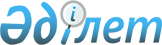 О внесении изменения в решение Мангистауского областного маслихата от 27 февраля 2015 года № 22/352 "Об утверждении Правил содержания и выгула собак и кошек, отлова и уничтожения бродячих собак и кошек на территории города Жанаозен и аулов Рахат, Кызылсай, Тенге"
					
			Утративший силу
			
			
		
					Решение Мангистауского областного маслихата от 30 мая 2019 года № 27/332. Зарегистрировано Департаментом юстиции Мангистауской области 11 июня 2019 года № 3926. Утратило силу решением Мангистауского областного маслихата от 28 мая 2021 года № 3/49
      Сноска. Утратило силу решением Мангистауского областного маслихата от 28.05.2021 № 3/49 (вводится в действие по истечении десяти календарных дней после дня его первого официального опубликования).
      В соответствии с Кодексом Республики Казахстан от 5 июля 2014 года "Об административных правонарушениях", законами Республики Казахстан от 23 января 2001 года "О местном государственном управлении и самоуправлении в Республике Казахстан" и от 10 июля 2002 года "О ветеринарии", а также на основании информационного письма департамента юстиции Мангистауской области от 30 января 2019 года № 10-11-205 Мангистауский областной маслихат РЕШИЛ:
      1. Внести в решение Мангистауского областного маслихата от 27 февраля 2015 года № 22/352 "Об утверждении Правил содержания и выгула собак и кошек, отлова и уничтожения бродячих собак и кошек на территории города Жанаозен и аулов Рахат, Кызылсай, Тенге" (зарегистрировано в Реестре государственной регистрации нормативных правовых актов за № 2660, опубликовано 14 апреля 2015 года в газете "Огни Мангистау" и в информационно-правовой системе "Әділет") следующее изменение: 
      в Правилах содержания и выгула собак и кошек, отлова и уничтожения бродячих собак и кошек на территории города Жанаозен и аулов Рахат, Кызылсай, Тенге: 
      пункт 30 изложить в новой редакции:
      "30. Контроль за соблюдением Правил содержания и выгула собак и кошек, отлова и уничтожения бродячих собак и кошек на территории города Жанаозен и аулов Рахат, Кызылсай, Тенге осуществляют государственные органы (государственное учреждение "Жанаозенский городской отдел ветеринарии", государственное учреждение "Жанаозенская городская территориальная инспекция Комитета ветеринарного контроля и надзора Министерства сельского хозяйства Республики Казахстан" и государственное учреждение "Управление полиции города Жанаозен Департамента полиции Мангистауской области Министерства внутренних дел Республики Казахстан) в соответствии с законодательством Республики Казахстан.".
      2. Государственному учреждению "Аппарат Мангистауского областного маслихата" (временно исполняющий обязанности руководителя аппарата Ерболов А.Е.) обеспечить государственную регистрацию настоящего решения в органах юстиции, его официальное опубликование в Эталонном контрольном банке нормативных правовых актов Республики Казахстан и средствах массовой информации.
      3. Настоящее решение вступает в силу со дня государственной регистрации в органах юстиции и вводится в действие по истечении десяти календарных дней после дня его первого официального опубликования.
					© 2012. РГП на ПХВ «Институт законодательства и правовой информации Республики Казахстан» Министерства юстиции Республики Казахстан
				
      Председатель сессии 

Ш. Кульшиков

      Временно осуществляющий полномочия секретаря Мангистауского областного маслихата

А. Куванов
